LeśnicaLeśnica - to miasto w woj. Opolskim, w powiecie Strzeleckim,położone na południowo-wschodnim zboczu Góry Św. Anny.Jest to małe i malownicze miasteczko.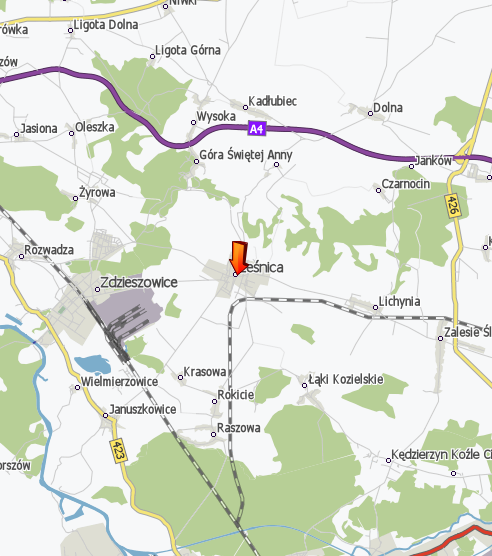 Historia.Po raz pierwszy Leśnicę wymieniono w dokumencie księcia opolskiego Kazimierza I z 1217r. jako "Leśnicie". Tym dokumentem książę udzieliłLeśnicy zwolnienia od ciężarów prawa książęcego na tych samych warunkach,jakie uzyskali osadnicy niemieccy, osiedleni poprzednio przez tego samegoksięcia w Opolu i Raciborzu. Prawo niemieckie poprzez mniejsze obciążenie i większe swobody umożliwiałoszybszy rozwój miejscowości. We wspomnianym dokumencie mowa jest o Leśnicy, jako o osadzie targowej. Dokument ten pozwala uznać Leśnicę za jedną z najstarszych miejscowości w tej części Śląska. Książęta opolscy nadali miastu herb przedstawiający złotego orła na błękitnym tle. Z dokumentu z 20.stycznia 1257r. wydanego przez księcia Władysława I wynika, że istniał już wtedy drewniany kościół parafialny pod wez waniem Trójcy Świętej. W 1384r. Leśnica była otoczona murami z trzema bramami : lichyńską, kozielską i żyrowską. w 1386r. wymieniono w dokumentach leśnicką łaźnie miejską, ławę piekarską, rzeźniczą i szewską. 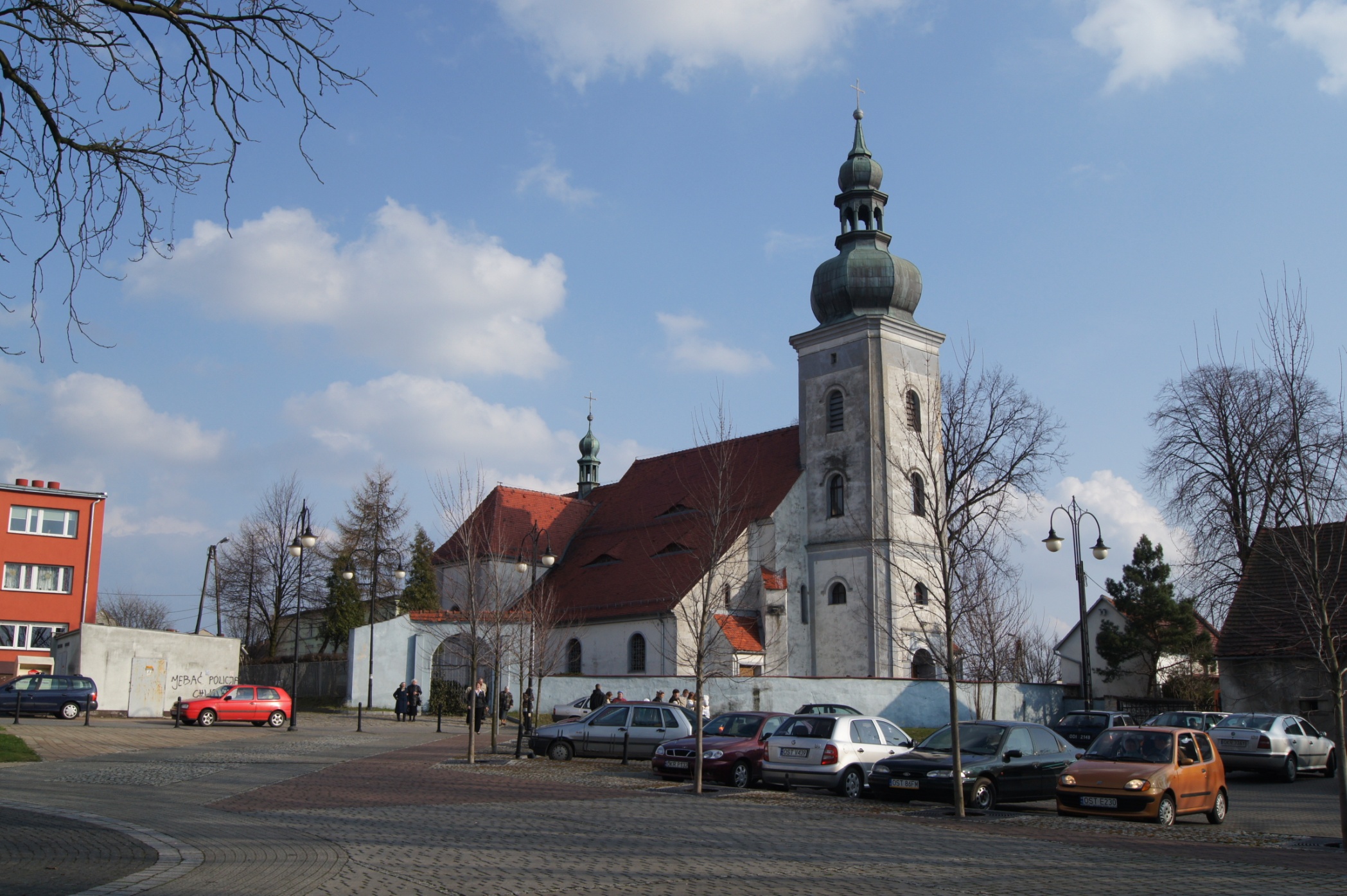 W 1429r. Leśnica została spalona przez husytów podczas ich wyprawy na Śląsk. W 1451r. spaliło się całe miasto wraz z kościołem i 17 domami poza miastem. Dopiero w 1498r. wybudowano nowy kościół pod wezwaniem św. Marcina.W okresie I wojny światowej zginęło 165 mieszkańców Leśnicy, głównie mężczyzn walczących w szeregach armii niemieckiej.W trakcie III powstania śląskiego w maju i w czerwcu 1921r. Leśnica oraz sąsiednie miejscowości były miejscem krwawych walk.7.maja 1921r. została zdobyta przez baonstrzelecki Powła 'dziewora z podgrupy "Bogdan", po czym 9.maja odparto kontrnatarcie z rejonu Zdzieszowic. 21.maja zdobyta przez niemiecki SSOS nacierające ze strony Gogolina. Odzyskane przejściowo w krwawych walkach przez oddziały katowickiego pułku Walentego Fojkisa. Ostateczny podział Górnego Śląska w 1922r. pozostawił miasto po stronnie niemieckiej.Zabytki:cmentarz żydowskistacja kolejowafigura św. Nepomucenakościół pod wezwaniem Trójcy Świętejkościół pod wezwaniem Najświętszej Panny Mariibudynek dawnej dyrekty zakładu opiekuńczegoGastronomia/hotelarstwo:restauracja "Na Szlaku", gdzie można organizować różne zabawy tanecznie i imprezy okolicznościowe (komunie, wesela itp.)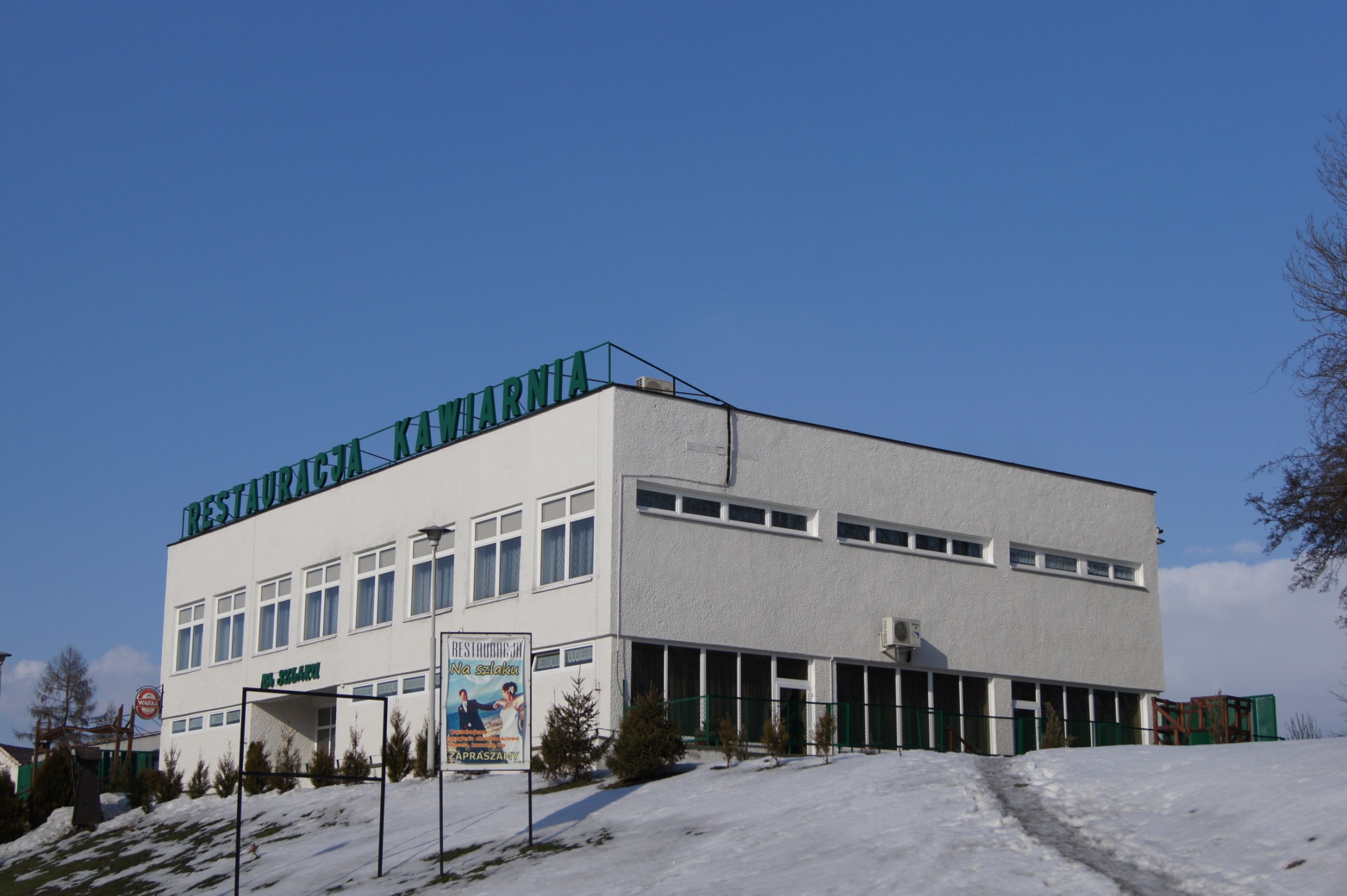 bar "Na Szlaku"bar "Nad Strumykiem"bar "Dragon"w Leśnicy wynająć pokoje można na niżej wymienionym kąpieliskuRozrywka i rekreacja.Miło czas można spędzić za darmo, na łonie natury, czytając książkę (którą można wypożyczyć w miejskiej bibliotece). Takie spokojne miejsca w Leśnicy to park i 7 źródeł (gdzie można zaopatrzyć się w czystą i zdrową wodę). 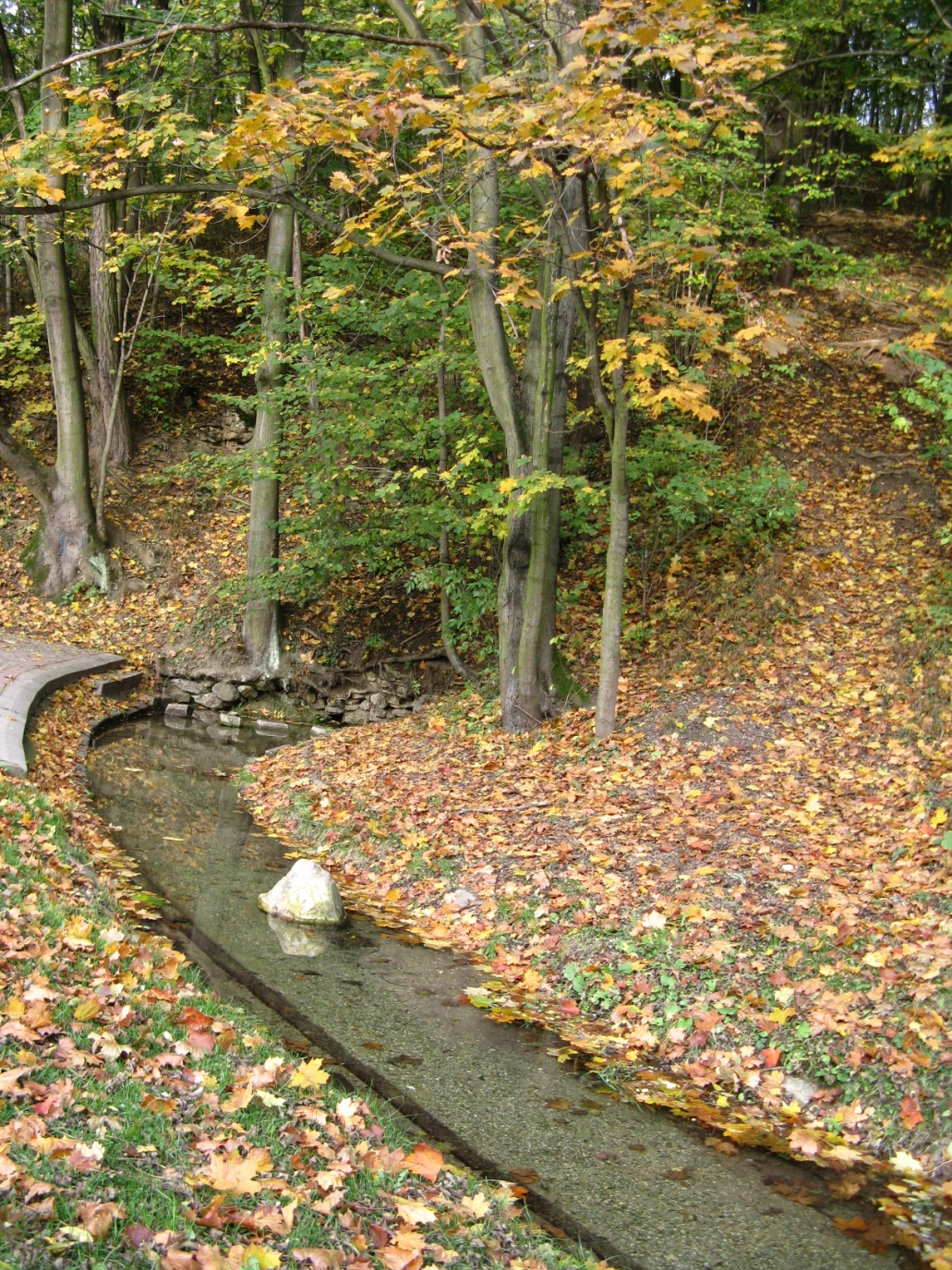 W upalne dni, można wybrać się na kąpielisko, gdzie można aktywnie spędzić czas pływając, grając w badmintona, piłkę nożną lub siatkówkę. Leniuchy mogą wygrzewać się na słońcu cały dzień, zajadając pyszności ze sklepiku.Osoby zainteresowane sztuką mogą wybrać się do Galerii Sztuki, by pooglądać obrazy. W Leśnicy można także posłuchać utalentowanych osób ze szkoły muzycznej.W Leśnickim L.O.K.i.R.-ze można pograć w bilarda, ping-ponga, piłkarzyki lub posurfować" w Internecie. Fani sportu mogą wybrać się na mecz klubu piłkarskiego LZS Leśnica lub sami pograć na jednym z boisk. W Leśnicy są także boiska do koszykówki i siatkówki. Ponadto w Leśnicy organizowane jest wiele imprez, między innymi dożynki, majówka.Bibliografia:www.leśnica.plwww.wikipedia.pl
 